Con esta fecha la Dirección de la Escuela de Gobierno y Gestión Pública de la Universidad de Chile, ha expedido :VISTOS:El Decreto Exento Nº0025597 del 2009, que designa en función al Director de la Escuela de Pregrado.  El Decreto Exento Nº0017189 del 6 de Octubre del 2002 aprobatorio del Reglamento y Plan de Estudios de la Carrera de Administración Pública. Las Normas Generales Internas sobre Ayudantías y Colaboración Académica aprobadas en Consejo Extraordinario N°1 del 25 de Abril del 2003.  a desarrollar en el Semestre Académico Otoño 2010.CONSIDERANDO:Que,  los profesores  de las asignaturas programadas impartir en el Semestre Académico Primavera 2010, han confirmado a los colaboradores académicos que les apoyarán en su labor docente. Que, lo anterior se encuentra establecido en el artículo 21º de  para la designación de Colaboradores Académicos aprobada por Consejo Extraordinario N°1 del 25 de Abril del 2003. Que, los colaboradores propuestos por los profesores están en posesión de los requisitos establecidos en las Normas Generales Internas sobre Ayudantías y Colaboración Académica. RESUELVO:Nómbrese como Colaboradores Académicos para el Semestre Primavera 2010, a las personas más abajo individualizadas, para complementar la labor docente de los profesores responsables de las asignaturas, por medio de actividades de apoyo que promoverán el cumplimiento de los objetivos especificados en los programas de las asignaturas, labor contemplada de Agosto a Diciembre del 2010./…ANÓTESE, COMUNÍQUESE Y ARCHÍVESE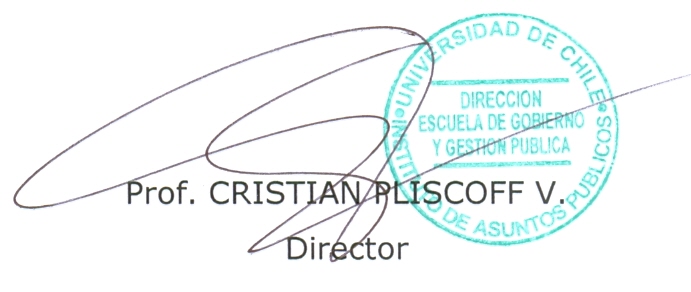 DISTRIBUCIÓNSecretaria de EstudiosSecretaria DocenteCoordinador AdministrativoCPV/saa.REF. :NOMBRA COLABORADORES ACADÉMICOS PARA EL SEMESTRE PRIMAVERA  2010.RESOLUCION Nº395RESOLUCION Nº395SANTIAGO, 4 Agosto de 2010SANTIAGO, 4 Agosto de 2010COLABORADORES DESIGNADOS A PROPOSICIÓN DEL PROFESOR DE LA ASIGNATURACOLABORADORES DESIGNADOS A PROPOSICIÓN DEL PROFESOR DE LA ASIGNATURACOLABORADORES DESIGNADOS A PROPOSICIÓN DEL PROFESOR DE LA ASIGNATURACOLABORADORES DESIGNADOS A PROPOSICIÓN DEL PROFESOR DE LA ASIGNATURACOLABORADORES DESIGNADOS A PROPOSICIÓN DEL PROFESOR DE LA ASIGNATURACOLABORADORES DESIGNADOS A PROPOSICIÓN DEL PROFESOR DE LA ASIGNATURACOLABORADORES DESIGNADOS A PROPOSICIÓN DEL PROFESOR DE LA ASIGNATURACOLABORADOR/A ACADEMICO/ACOLABORADOR/A ACADEMICO/ACALIDADASIGNATURASECCSECCPROFESORPRIMER  AÑOPRIMER  AÑOPRIMER  AÑOPRIMER  AÑOPRIMER  AÑOPRIMER  AÑOPRIMER  AÑO1LUIS FELIPE VILLASECA VEGAAlumno U. de ChileAd-HonoremMatemáticas IIMatemáticas II1Erika Sagredo Casilla2MARIANGELES VELIZ MUÑOZAlumna U.de ChileAd-HonoremMatemáticas IIMatemáticas II2Laura Sánchez Fernández3CAROLINA URZUA ESCOBARAlumna U. de ChileMatemáticas IIMatemáticas II3Romina Menares Espinoza4CRISTOBAL ORTIZ CAYUPANAlumno U. ChileHistoria del Pensamiento PolíticoHistoria del Pensamiento Político2Vasco Castillo RojasSEGUNDO AÑOSEGUNDO AÑOSEGUNDO AÑOSEGUNDO AÑOSEGUNDO AÑOSEGUNDO AÑOSEGUNDO AÑO5FELIPE ALARCON PINOEgresado U. de ChileMétodos y Técnicas de la Investigación SocialMétodos y Técnicas de la Investigación Social1Ximena Tocornal Montt6SERGIO MARINKOVIC CONTRERASAlumno U. de ChileMétodos y Técnicas de la Investigación SocialMétodos y Técnicas de la Investigación Social2Claudia Rojas Venegas7ALVARO VIVEROS ESPINOSAAlumno U. de ChileTeoría Sociológica y Estructura Social de ChileTeoría Sociológica y Estructura Social de Chile1Aldo Meneses Carvajal8THOMAS LEYTON MIRANDAAlumno U. de ChileAd-HonoremTeoría Sociológica y Estructura Social de ChileTeoría Sociológica y Estructura Social de Chile1Aldo Meneses CarvajalTERCER AÑOTERCER AÑOTERCER AÑOTERCER AÑOTERCER AÑOTERCER AÑO9FELIPE ALARCON PINOEgresado  U. de ChileTeoría del Estado1Sergio Moras OpazoCUARTO AÑOCUARTO AÑOCUARTO AÑOCUARTO AÑOCUARTO AÑOCUARTO AÑO10CLAUDIO ESPINOZA MARINTitulado U. de ChileCiencia de la Administración Pública1Karina Doña Molina11CINTHIA SILVA NAVIAAlumna U. de ChileAd-HonoremPolíticas Públicas1Juan Carlos Lerda11JOSE MANUEL MORALESLicenciado U de ChileGobierno y Administración Regional y Municipal2Leonardo Letelier Saavedra